Publicado en Monzón el 06/09/2023 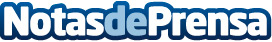 Vom Hagen Solutions anuncia el lanzamiento de su nueva página webEn un esfuerzo continuo por mejorar la calidad de los servicios ofrecidos y facilitar el acceso a información relevante para sus clientes, Vom Hagen Solutions, líder en el sector de soluciones eléctricas, se complace en anunciar el lanzamiento de su página web innovadoraDatos de contacto:Manuel MontanerMarketing M976071031Nota de prensa publicada en: https://www.notasdeprensa.es/vom-hagen-solutions-anuncia-el-lanzamiento-de Categorias: Nacional Marketing Servicios Técnicos Otros Servicios Innovación Tecnológica http://www.notasdeprensa.es